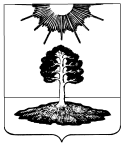 Ревизионная комиссиязакрытого административно-территориального образования Солнечный172739 Тверская область п. Солнечный ул. Новая д.55  факс (48235) 4 41 23Отчет о деятельности ревизионной комиссии ЗАТО Солнечный Тверской области в 2016 годуп. Солнечный                                                                                           23 апреля 2017 годаНастоящий отчет о деятельности ревизионной комиссии ЗАТО Солнечный Тверской области представляется Думе ЗАТО Солнечный в соответствии с частью 2 статьи 19 Федерального закона от 07.02.2011 №6-ФЗ «Об общих принципах организации и деятельности контрольно- счетных органов субъектов Российской Федерации и муниципальных образований» и пунктом 2 статьи 20Положения о ревизионной комиссии ЗАТО Солнечный», утвержденного Решением Думы ЗАТО Солнечный от 14.11.2012 №121-4 с изменениями от 11.07.2013 №144-4.Контрольные и экспертно- аналитические мероприятия проводились ревизионной комиссией в 2016 году в соответствии с задачами и полномочиями, возложенными на нее Положением о ревизионной комиссии ЗАТО Солнечный, а также в соответствии с планом деятельности, утвержденным председателем ревизионной комиссии от 16.12.2015 года №33.В соответствии с утвержденным планом ревизионная комиссия осуществляла контрольные мероприятия по проверке законности и целевого использования бюджетных средств ЗАТО Солнечный, внешнюю проверку отчета об исполнении бюджета ЗАТО Солнечный.Экспертно- аналитические мероприятия осуществлялись по проведению экспертизы и представлению заключений  по проектам решений Думы ЗАТО солнечный о внесении изменений в решение о бюджете, по проведению экспертизы и предоставлению заключений по проектам Постановлений администрации ЗАТО Солнечный о внесении изменений в муниципальные программы ЗАТО Солнечный, по проведению оперативного контроля за исполнением бюджета ЗАТО Солнечный, по экспертизе проекта бюджета ЗАТО Солнечный на очередной финансовый год и плановый период, по экспертизе проектов муниципальных программ, принимаемых на очередной финансовый год и плановый период.Основными моментами работы ревизионной комиссией ЗАТО Солнечный в 2016 году являются:Проверка полноты поступлений в бюджет ЗАТО СолнечныйЭкономность и эффективность расходов ЗАТО СолнечныйРеализация муниципальных программРитмичность исполнения бюджета ЗАТО СолнечныйСотрудничество с Контрольно- счетной палатой Тверской области и контрольно- счетными органами муниципальных образований Тверской области.Экспертно- аналитическая деятельность.В 2016 году ревизионной комиссией в соответствии с пунктами 2,7 и 9 части 2 статьи 9 Федерального закона «Об общих принципах организации и деятельности контрольно- счетных органов субъектов и муниципальных образований» от 07.02.2011 проводилась финансовая экспертиза и подготовка заключений на проекты муниципальных правовых актов представительных органов ЗАТО Солнечный, на реализацию которых направлялись расходы местного бюджета.Всего в отчетном периоде подготовлено 31 заключение, из них:-1 заключение на проект бюджета ЗАТО Солнечный Тверской области на 2017 год и плановый период 2018 и 2019 годов-7 заключений на проекты муниципальных программ ЗАТО Солнечный на 2017 год и плановый период-3  заключения на внесение изменений в решения Думы ЗАТО Солнечный от бюджете на 2016 год-3 заключения на ежеквартальные отчеты об исполнении бюджета ЗАТО Солнечный -1 заключение на отчет об исполнении бюджета ЗАТО Солнечный за 2015 год-16 заключений на внесение изменений в муниципальные программы.По результатам экспертных мероприятий дано 22 предложения, 14 из которых учтены  Администрацией ЗАТО при принятии муниципальных правовых актов.Формирование местных бюджетов.В рамках предварительного контроля осуществлялась экспертиза проекта решения Думы ЗАТО Солнечный о бюджете ЗАТО Солнечный на 2017 год и плановый период 2018 и 2019 годов. Представленный на экспертизу проект решения Думы ЗАТО Солнечный «О бюджете ЗАТО Солнечный Тверской области на 2017 год и плановый период 2018 и 2019 годов» сформирован в соответствии с требованиями Бюджетного кодекса РФ и Положением «О бюджетном процессе в ЗАТО Солнечный Тверской области» и в целом обеспечивает выполнение основных направлений бюджетной и налоговой политики ЗАТО Солнечный. В соответствии с Бюджетным кодексом Российской Федерации, Положением «О бюджетном процессе в ЗАТО Солнечный, утвержденным решением Думы ЗАТО Солнечный №112-4 от 02.10.12, с изменениями от 11.07.13 №138-4, формирование доходов бюджета городского округа на очередной финансовый год осуществлялось на основе прогноза социально- экономического развития ЗАТО Солнечный на 2017 год и плановый период 2018 и 2019 годов, основных направлений налоговой и бюджетной политики на 2017 год и на период до 2019 года, расчетов прогнозов, представленных главными администраторами поступлений в бюджет и оценки поступлений доходов в бюджет в 2016 году. Общий объем доходов бюджета был спрогнозирован на 2017 год в сумме 98959030,74 руб., что ниже утвержденных бюджетных назначений на 2016 год на 8,5%.Расходы местного бюджета предусмотрены на 2017 год в сумме 98959030,74 руб., что составляет 86,6% по отношению к назначениям 2016 года. Основной причиной сокращения в 2017 году планируемых расходов бюджета ЗАТО Солнечный является значительное сокращение прогнозируемых доходов бюджета на 2017 год: в соответствии с законом Тверской области «Об областном бюджете Тверской области на 2017 год и на плановый период 2018 и 2019 годов» сумма субвенций бюджету  ЗАТО Солнечный 2017 году сокращена на 411200,00 руб. по сравнению с назначениями  2016  года, субсидии данным законом не планируются, тогда как в 2016 году они составили  4111900,00 руб., в  тоже  время в бюджет ЗАТО Солнечный поступления налоговых   и   неналоговых   доходов прогнозируются также со снижением к утвержденным назначениям на 2016 год на 3453532,77 руб. Дотация бюджетам городских округов, связанных с особым режимом безопасного функционирования закрытых административно- территориальных образований из федерального бюджета на основании ФЗ «О федеральном бюджете на 2017 год и на плановый период 2018 и 2019 годов» выделена бюджету ЗАТО Солнечный на 28000,000 руб. или на 0,04 %  больше по сравнению с назначениями 2016 года.Расходы бюджета ЗАТО Солнечный будут осуществлять 4 главных распорядителей бюджетных средств: Администрация ЗАТО Солнечный, Финансовый отдел администрации ЗАТО Солнечный, Дума ЗАТО Солнечный, Ревизионная комиссия ЗАТО Солнечный. Наибольшие объемы бюджетных ассигнований на 2017 год предусматриваются администрации ЗАТО Солнечный в сумме 96140757,90 руб. или 97,2 % от общего объема расходов бюджета ЗАТО Солнечный.В общем объеме расходов на 2017 год значительную долю занимают расходы на образование (50,2%), общегосударственные расходы (20,15%), расходы на жилищно- коммунальное хозяйство (10,35%). В целом на эти направления в 2017 году приходится  80,7% общего объема расходов бюджета ЗАТО Солнечный.Следует отметить, что в 2017 году проектом решения о бюджете предусмотрено значительное снижение расходов на национальную экономику (на 3,42 процентных пункта) и жилищно- коммунальное хозяйство (на 3,95 процентных пункта).Расходование средств бюджета планируется в соответствии с принятыми муниципальными программами. Ревизионной комиссией произведена экспертиза проектов 7 муниципальных программ и Администрации ЗАТО Солнечный представлены на них заключения. В заключениях по результатам экспертизы отмечались основные моменты:- по муниципальной программе ЗАТО Солнечный Тверской области «Жилищно-коммунальное хозяйство и благоустройство ЗАТО Солнечный Тверской области» на 2017-2019 гг. ревизионная комиссия сделала следующие замечания: 1.	Ревизионная комиссия ЗАТО Солнечный предлагает в утвержденном  Постановлением администрации ЗАТО Солнечный от 01.09.2014 №121 «Порядке принятия решений о разработке муниципальных программ, формирования, реализации и проведения оценки эффективности реализации муниципальных программ ЗАТО Солнечный Тверской области» предусмотреть сроки представления и рассмотрения муниципальных программ в для финансово-экономической экспертизы в ревизионную комиссию.2.	По подразделу 0501 «Жилищное хозяйство» в планируемые компенсационные выплаты  по ипотечному жилищному кредитованию участникам муниципальной программы «Жилье ЗАТО Солнечный» не учтена компенсационная выплата по ипотечному кредиту, уплаченная в 2016 году,  Боронкиной Ю.А. Внести изменения в проект бюджета на сумму бюджетных ассигнований необходимых для полной оплаты бюджетных обязательств, подлежащих обязательному исполнению в соответствующем финансовом году по подразделу 0501 «Жилищное хозяйство». 3.	В приложенной в обоснование расходов бюджетной смете Администрации ЗАТО Солнечный по статье расходов на организацию уличного освещения поселка Солнечный бюджетные ассигнования запланированы по КБК 0502 012022002Б, а в проекте программы и бюджете ЗАТО Солнечный данные бюджетные ассигнования планируются по КБК 0502 012012002Б. Привести в соответствие.4.	В Приложении №1 к муниципальной программе ЗАТО Солнечный «Жилищно-коммунальное хозяйство и благоустройство ЗАТО Солнечный Тверской области» на 2017-2019 гг. в табличной части по строкам «Подпрограмма 2 «Повышение надежности и эффективности функционирования объектов коммунального хозяйства ЗАТО Солнечный»» и «Задача 1 «Обеспечение надежности функционирования объектов коммунальной инфраструктуры»» не заполнены графы, обозначающие суммы бюджетных ассигнований по годам реализации программы и итоговая сумма данных показателей за период действия программы. Заполнить указанные графы. 5.	В муниципальной программе в Разделе IV Механизм управления и мониторинга реализации Муниципальной программы в Подразделе II Мониторинг реализации Муниципальной программы в п.5 указано, что Администратор Муниципальной программы формирует отчет о реализации программы за отчетный финансовый год по форме согласно приложению к постановлению Администрации ЗАТО Солнечный от 22.11.2013 №167 «О порядке разработки, реализации и оценки эффективности муниципальных программ». Данное постановление уже не действует. Следует использовать в работе Постановление Администрации ЗАТО Солнечный от 01.09.2014 №121 «Порядок принятия решений о разработке муниципальных программ, формирования, реализации и проведения оценки эффективности реализации муниципальных программ ЗАТО Солнечный Тверской области». В тексте муниципальной программы исправить недействующее постановление на действующее постановление.- по муниципальной программе ЗАТО Солнечный Тверской области «Культура ЗАТО Солнечный Тверской области» на 2015-2017 гг ревизионная комиссия сделала следующие замечания: 1.	Ревизионная комиссия ЗАТО Солнечный предлагает в утвержденном  Постановлением администрации ЗАТО Солнечный от 01.09.2014 №121 «Порядке принятия решений о разработке муниципальных программ, формирования, реализации и проведения оценки эффективности реализации муниципальных программ ЗАТО Солнечный Тверской области» предусмотреть сроки представления и рассмотрения муниципальных программ в для финансово-экономической экспертизы в ревизионную комиссию.2.	Предусмотреть бюджетом на 2017 год и муниципальной программой «Культура ЗАТО Солнечный Тверской области» на 2017-2019 гг. бюджетные ассигнования согласно сметы МКУ Библиотека ЗАТО Солнечный в сумме 48269,00 руб. по КБК 0801 052022001Л. 3.Документы- обоснования, приложенные к проекту программы привести в соответствие с нормами законодательства к оформлению документов (подписать, утвердить необходимые документы).4.В муниципальной программе в Разделе IV Механизм управления и мониторинга реализации Муниципальной программы в Подразделе II Мониторинг реализации Муниципальной программы в п.5 указано, что Администратор Муниципальной программы формирует отчет о реализации программы за отчетный финансовый год по форме согласно приложению к постановлению Администрации ЗАТО Солнечный от 22.11.2013 №167 «О порядке разработки, реализации и оценки эффективности муниципальных программ». Данное постановление уже не действует. Следует использовать в работе Постановление Администрации ЗАТО Солнечный от 01.09.2014 №121 «Порядок принятия решений о разработке муниципальных программ, формирования, реализации и проведения оценки эффективности реализации муниципальных программ ЗАТО Солнечный Тверской области». В тексте муниципальной программы исправить недействующее постановление на действующее постановление.- по муниципальной программе ЗАТО Солнечный Тверской области «Муниципальное управление и развитие гражданского общества ЗАТО Солнечный» на 2017-2019 гг. ревизионная комиссия сделала следующие замечания 1.Ревизионная комиссия ЗАТО Солнечный предлагает в утвержденном  Постановлением администрации ЗАТО Солнечный от 01.09.2014 №121 «Порядке принятия решений о разработке муниципальных программ, формирования, реализации и проведения оценки эффективности реализации муниципальных программ ЗАТО Солнечный Тверской области» предусмотреть сроки представления и рассмотрения муниципальных программ в для финансово-экономической экспертизы в ревизионную комиссию.2.В приложении №1 к муниципальной программе в табличной части по строке обеспечивающей подпрограммы «1.003 Расходы на руководство и управление- служащие администрации ЗАТО Солнечный Тверской области» не заполнено КБК бюджетной классификации расходов. Заполнить необходимые строки.3.В приложенной смете Администрации ЗАТО Солнечный по статье расходов обеспечивающей подпрограммы «1.003 Расходы на руководство и управление- служащие администрации ЗАТО Солнечный Тверской области» указана сумма 4145,36 тыс. руб., а в проекте муниципальной программы и проекте бюджета запланирована сумма на 69,9 тыс. руб. больше 4215,35 тыс. руб.. Привести в соответствие документы- обоснования, проект программы и проект бюджета.- по муниципальной программе ЗАТО Солнечный Тверской области «Развитие образования ЗАТО Солнечный Тверской области» на 2017-2019 гг. ревизионная комиссия сделала следующие замечания: 1.	Ревизионная комиссия ЗАТО Солнечный предлагает в утвержденном  Постановлением администрации ЗАТО Солнечный от 01.09.2014 №121 «Порядке принятия решений о разработке муниципальных программ, формирования, реализации и проведения оценки эффективности реализации муниципальных программ ЗАТО Солнечный Тверской области» предусмотреть сроки представления и рассмотрения муниципальных программ в для финансово-экономической экспертизы в ревизионную комиссию.2.	Соблюдать законодательство, предусматривающее правильность оформления документов, принимаемых к бухгалтерскому учету.3.	В муниципальной программе в Разделе IV Механизм управления и мониторинга реализации Муниципальной программы в Подразделе II Мониторинг реализации Муниципальной программы в п.5 указано, что Администратор Муниципальной программы формирует отчет о реализации программы за отчетный финансовый год по форме согласно приложению к постановлению Администрации ЗАТО Солнечный от 22.11.2013 №167 «О порядке разработки, реализации и оценки эффективности муниципальных программ». Данное постановление уже не действует. Следует использовать в работе Постановление Администрации ЗАТО Солнечный от 01.09.2014 №121 «Порядок принятия решений о разработке муниципальных программ, формирования, реализации и проведения оценки эффективности реализации муниципальных программ ЗАТО Солнечный Тверской области». В тексте муниципальной программы исправить недействующее постановление на действующее постановление.- по муниципальной программе ЗАТО Солнечный Тверской области «Обеспечение правопорядка и безопасности населения ЗАТО Солнечный Тверской области» на 2015-2017 гг и муниципальной программе ЗАТО Солнечный Тверской области «Развитие транспортного комплекса и дорожного хозяйства ЗАТО Солнечный Тверской области» на 2017-2019 гг. ревизионная комиссия предлагает в утвержденном  Постановлением администрации ЗАТО Солнечный от 01.09.2014 №121 «Порядке принятия решений о разработке муниципальных программ, формирования, реализации и проведения оценки эффективности реализации муниципальных программ ЗАТО Солнечный Тверской области» предусмотреть сроки представления и рассмотрения муниципальных программ в для финансово-экономической экспертизы в ревизионную комиссию.- по муниципальной программе ЗАТО Солнечный Тверской области «Управление имуществом и земельными ресурсами ЗАТО Солнечный Тверской области» на 2017-2019 гг. ревизионная комиссия сделала следующие замечания: 1.	Ревизионная комиссия ЗАТО Солнечный предлагает в утвержденном  Постановлением администрации ЗАТО Солнечный от 01.09.2014 №121 «Порядке принятия решений о разработке муниципальных программ, формирования, реализации и проведения оценки эффективности реализации муниципальных программ ЗАТО Солнечный Тверской области» предусмотреть сроки представления и рассмотрения муниципальных программ в для финансово-экономической экспертизы в ревизионную комиссию.2.Бюджетные ассигнования в сумме 1030,05 тыс. руб. по отдельным направлениям не подтверждены обосновательными документами, что является нарушением ст.37 Бюджетного Кодекса РФ. Представить документы – обоснования по планируемым бюджетным ассигнованиям в рамках муниципальной программы.В части изменений в бюджет ЗАТО Солнечный.По итогам проведения экспертизы проектов решений Думы ЗАТО Солнечный по внесению изменений в бюджет ЗАТО Солнечный на 2016 год подготовлено 3 заключения. По результатам их рассмотрения Думой ЗАТО Солнечный приняты все запланированные изменения.По итогам проведения экспертизы проектов Постановлений Администрации ЗАТО Солнечный по внесению изменений в муниципальные программы ЗАТО Солнечный на 2016 год подготовлено 16 заключений. Все документы- обоснования к планируемым расходам были предоставлены, программы подготовлены в соответствии с требованиями норм действующего бюджетного законодательства и рекомендованы к принятию Администрацией ЗАТО Солнечный.В части исполнения бюджета ЗАТО СолнечныйПо итогам экспертизы исполнения бюджета ЗАТО Солнечный за 2016 год подготовлено 3 заключения (по итогам исполнения бюджета за 1 квартал, полугодие и 9 месяцев), в которых отмечалось следующее:- в ряде случаев причиной неисполнения расходов в отчетном периоде указано планирование исполнения в 3-4 кварталах 2016 года, то, что оплата запланированных работ осуществляется по факту на основании актов выполненных работ, отсутствие потребности в средствах в отчетном периоде.В части отчета об исполнении бюджета ЗАТО Солнечный за 2015 год.По результатам экспертизы отчета отмечено следующее:Исполнение бюджета ЗАТО Солнечный по доходам за 2015 год по сравнению с первоначально утвержденными показателями по доходам составило 94,6 %. в то время как с учетом внесенных в течение года изменений исполнение составило 99,2%. Не выполнены следующие доходные источники: -    налог на доходы физических лиц – неисполнение составило 611570,80 руб.налоги на товары (работы, услуги), реализуемые на территории РФ – неисполнение составило 17456,65 руб.;налоги на имущество – неисполнение составило 2739,89  руб.доходы от использования имущества, находящегося в государственной и муниципальной собственности – неисполнение составило 62218,91 руб.платежи при пользовании природными ресурсами – неисполнение составило 6592,65 руб.доходы от оказания платных услуг (работ) и компенсации затрат государства – неисполнение составило 103526,72 руб.безвозмездные поступления – неисполнение составило 35568,09 руб.Расходы бюджета ЗАТО Солнечный за 2015 год исполнены в сумме 105864611,50 руб. или на 92,4 % от утвержденных годовых бюджетных назначений на 2015 год (114338426,13 руб.), что меньше на 8473814,63 руб. или на  7,4%.Значительную долю расходов бюджета ЗАТО Солнечный в 2015  году составили расходы социальной направленности: на образование – 44,47 %, культуру  - 7,11%, а также 16,29% расходы на жилищно-коммунальное хозяйство, 10,63% - вопросы национальной экономики.На 100 % исполнены расходы  за 2015 год только по разделу 0300 «Национальная оборона».В 2015 году  в составе ведомственной структуры расходов бюджета ЗАТО Солнечный бюджетные ассигнования отдельной целевой статьей расходов утверждены главному администратору средств бюджета ЗАТО Солнечный администрации ЗАТО Солнечный по 9 муниципальным программам в сумме  111529894,56 руб.. Расходы бюджета ЗАТО Солнечный на реализацию 9 муниципальных программ ЗАТО Солнечный за 2015 год исполнены Администрацией на 92,4% к бюджетным ассигнованиям на 2015 год.На 01.01.2016 в ЗАТО Солнечный числится 10  подведомственных учреждений, из них 4 учреждения, относящиеся к органам власти, 4 учреждения, относящиеся к отрасли «Образование», 2 учреждения, относящиеся к отрасли «Культура».Основные итоги контрольной деятельностиВ 2016 году проведено 4 контрольных мероприятия в рамках проведения внешней проверки отчетов за 2015 год об исполнении бюджета главных распорядителей бюджетных средств ЗАТО Солнечный: Администрации ЗАТО Солнечный, финансового отдела администрации ЗАТО Солнечный, Думы ЗАТО Солнечный и Ревизионной комиссии ЗАТО Солнечный.В результате проведенных камеральных проверок установлено  следующее:1. Сверкой контрольных соотношений показателей форм бюджетной отчетности Администрации ЗАТО Солнечный установлено следующее:- В форме 0503127 «Отчет об исполнении бюджета главного распорядителя, распорядителя, получателя бюджетных средств, главного администратора, администратора источников финансирования дефицита бюджета, главного администратора, администратора доходов бюджета» в графе «Лимиты бюджетных обязательств», а также в форме 0503128 «Отчет о бюджетных обязательствах» в графе «Утверждено  лимитов бюджетных обязательств на 2015 год» указана сумма 111954894,56 руб., что соответствует  утвержденным бюджетным назначениям Решением Думы ЗАТО Солнечный от 26.12.2014 №202-4 «О бюджете ЗАТО Солнечный на 2015 год и на плановый период 2016 и 2017 годов», а в форме 0503164 «Сведения об исполнении бюджета» в графе «Утвержденные бюджетные назначения» указана сумма 114338426,13 руб., разница составляет 2382 531,57 руб.В форме 0503127 «Отчет об исполнении бюджета главного распорядителя, распорядителя, получателя бюджетных средств, главного администратора, администратора источников финансирования дефицита бюджета, главного администратора, администратора доходов бюджета» в графе «Исполнено», а также в форме 0503128 «Отчет о бюджетных обязательствах» в графе «Исполнено денежных обязательств» указана сумма 103487001,23 руб., а в форме 0503164 «Сведения об исполнении бюджета» в графе «Исполнено» указана сумма 105864611,5 руб., разница составляет 2377610,27 руб.- Валюта баланса  по бюджетной деятельности на начало 2015 года отражена в сводной отчетности в сумме 133971268,23 руб.. В отчетности за 2014 год валюта баланса на конец отчетного года отражена в сумме 133934966,78 руб., разница составляет 36301,45 руб.- В форме 0503166 «Сведения об исполнении мероприятий в рамках целевых программ» в непрограммные расходы Администрации ЗАТО Солнечный ошибочно включены расходы Финансового отдела администрации ЗАТО Солнечный, Думы ЗАТО Солнечный, Ревизионной комиссии ЗАТО Солнечный по графе «Утверждено бюджетной росписью с учетом изменений» на общую сумму 2383531,57 руб., по графе «Исполнено» на сумму 2377610,27 руб..2. Дебиторская задолженность по Администрации ЗАТО Солнечный на  01.01.2016 года составила 875776,15 руб., что больше, чем на начало года на 513931,74 руб. (361844,41 руб.). Кредиторская задолженность Администрации и подведомственных учреждений по состоянию на 01.01.2016 составила 224806,46 руб. Просроченной кредиторской задолженности не имеется.3.  Расходы бюджета ЗАТО Солнечный на реализацию 9 муниципальных программ ЗАТО Солнечный за 2015 год исполнены Администрацией на 92,4% к бюджетным ассигнованиям на 2015 год и составляют  103112001,23 руб..4. Расходы бюджета ЗАТО Солнечный исполнены Администрацией  в 2015 году в объеме 103487001,23 руб. или на 92,4 % от годовых бюджетных назначений  (111954894,56 руб.)5. Сверкой контрольных соотношений показателей представленных форм бюджетной отчетности финансового отдела администрации ЗАТО Солнечный выявлено, что кредиторская задолженность указанная в Балансе ф. 0503130 отражена в ф. 0503169 как дебиторская задолженность..6. Дебиторская задолженность финансового отдела администрации ЗАТО Солнечный на 01.01.2016 года отсутствует. Кредиторская задолженность финансового отдела администрации ЗАТО Солнечный по состоянию на 01.01.2016 составляет -18691,12 руб. Просроченная кредиторская задолженность отсутствует. 7. Расходы бюджета ЗАТО Солнечный исполнены финансовым отделом администрации  в 2015 году в объеме 1648172,59  руб. или на 99,7 % от годовых бюджетных назначений.8. Решением о бюджете на 2015 год с учетом изменений ревизионной комиссии ЗАТО Солнечный предусмотрены бюджетные ассигнования в размере 729437,68 рублей.  Бюджетные ассигнования исполнены на 100% от бюджетных ассигнований, утвержденных решением о бюджете. 9. На 1 января 2016 г. дебиторская и кредиторская задолженность по ревизионной комиссии отсутствует.10. Решением о бюджете на 2015 год с учетом изменений Думе ЗАТО Солнечный предусмотрены бюджетные ассигнования в размере 1000,00 рублей, принято бюджетных обязательств на сумму 0,00 рублей.11. На 1 января 2016 г. дебиторская и кредиторская задолженность по Думе ЗАТО Солнечный отсутствует.Обеспечение деятельности ревизионной комиссии.По состоянию на 31 декабря 2016 года в ревизионной комиссии числится 1 человек. В соответствии со штатным расписанием его занимаемая должность – председатель ревизионной комиссии. Сотрудник имеет высшее финансово- экономическое образование.Заключение.В 2016 году ревизионной комиссией обеспечена реализация задач и полномочий, возложенных на нее Бюджетным Кодексом РФ, Федеральным законом от 07.02.2011 №:6-ФЗ «Об общих принципах организации и деятельности контрольно-счетных органов субъектов Российской Федерации и муниципальных образований», Положением о ревизионной комиссии ЗАТО Солнечный, иными нормативно- правовыми актами.В 2017 году ревизионная комиссия продолжит работу по совершенствованию внешнего финансового контроля в ЗАТО Солнечный. Особое внимание планируется уделить соблюдению бюджетного законодательства при формировании бюджета ЗАТО Солнечный, проведению финансово- экономической экспертизы муниципальных правовых актов, аудиту в сфере закупок в соответствии с положениями ст.98 Федерального закона от 05.04.2013 №44-ФЗ, экономности и эффективности расходов бюджета ЗАТО солнечный.Председатель ревизионной комиссииЗАТО Солнечный                                                                                 Ю.А. Боронкина